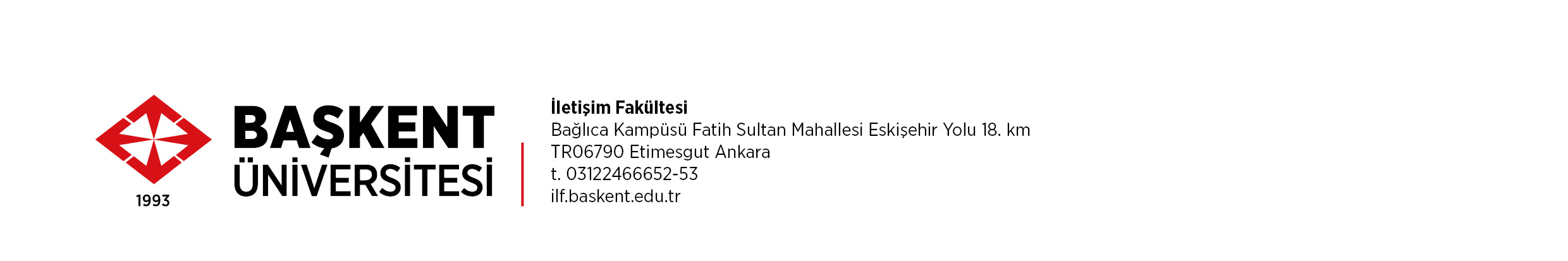 Ek: 4STAJ DEĞERLENDİRME FORMUINTERNSHIP EVALUATION FORMLütfen öğrencinin staj süresince çalıştığı birimlerin her biri için ayrı bir form doldurunuz. Please fill in a separate form for each of the department that the student worked during his/her internship.1. Stajyer öğrenci ile yeniden çalışmayı düşünür müsünüz?Would you consider working again with the intern?Evet/Yes 		Hayır/No 2. Lütfen stajyer öğrencinin gelişimiyle ilgili önerilerinizi belirtinizPlease indicate your recommendations concerning the intern’s further improvement.3. Değerlendirme ÖlçütleriEvaluation CriteriaLütfen her ölçüt için, değerleme ölçeğine uygun haneyi işaretleyiniz.Please check the appropriate block for each criterion in conformity with the presented rating scale.A. Davranışlar ve Dış Görünüm/Behaviors and General AppearanceB. İletişim Becerileri/Communication SkillsC. İş Performansı/Job PerformanceDiğer DüşüncelerOther CommentsD. Genel Değerlendirme / General EvaluationÖğrencinin Adı ve Soyadı:Student’s Name and Surname:Çalıştığı Bölüm ve Alan:Division and Department of Internship:Bölümde Çalıştığı Tarihler:Internship Dates:Yaptığı İşler:Works Accomplished:Yaptığı İşler:Works Accomplished:Yaptığı İşler:Works Accomplished:Çok İyiOutstandingİyiGoodYeterliSatisfactoryZayıfPoorÇok ZayıfVery PoorKendine güvenSelf confidenceİşe karşı ilgi, özenInterest and enthusiasm for workEleştiriye açık olmaOpenness to criticismDış görünümAppearanceÇok İyiOutstandingİyiGoodYeterliSatisfactoryZayıfPoorÇok ZayıfVery PoorAmiriyleWith the supervisorİş arkadaşlarıylaWith colleaguesMüşterileriyleWith customersÇok İyiOutstandingİyiGoodYeterliSatisfactoryZayıfPoorÇok ZayıfVery Poorİşe devam ve dakiklikAttendance and punctualityMesleki teknik bilgi düzeyiLevel of occupationalknowledgeİş standartlarına uymaSuitability for job standardsSorumluluk kabul etmeTaking on responsibilityTalimatları yerine getirmeFulfilling the dutiesKaynakları etkin kullanmaEffective use of resourcesF2F1DD+C-CC+B-BB+A-ADevamsızlık00-4950-5455-5960-6465-6970-7475-7980-8485-8990-9495-100